Průměrné spotřebitelské úvěry v listopadu za 6,46 % hlásí Broker Consulting Index spotřebitelských úvěrůPrůměrná sazba spotřebitelských úvěrů v listopadu 2019 dosáhla hranice 6,46 %, p. a., meziročně tak klesla o 0,26 procentního bodu. Pokles je patrný i vůči minulému měsíci, a to 0,14 procentního bodu. Vyplývá to z dat Broker Consulting Indexu spotřebitelských úvěrů za listopadu 2019. „Změna není nijak dramatická, ale z televize, rádia a internetu je jasně zřejmé, že úvěrové společnosti zahájily masivní kampaně na podporu prodeje půjček v předvánočním období. Přesto by se všichni zájemci měli mít na pozoru. Nabídky „Kupte teď, plaťte v lednu!“, nebo za tři měsíce a podobně, znějí lákavě, ale i během této krátké doby se finanční situace dlužníka může zcela změnit,“ varuje Martin Novák, hlavní analytik Broker Consulting, a pokračuje: „V tomto období bychom se také měli mít na pozoru s ohledem na prodejní triky některých obchodníků. Nešvarem prodejců je, že nabízejí nákupy jak s odloženým splácením, tak na kreditní kartu, kterou kupujícímu ochotně rovnou sjednají. Jedná se o úvěrový produkt, který má svá pravidla, výhody a samozřejmě úskalí. Může se jednoduše stát, že sice první tři měsíce nemusíte splácet, ale pak dlužníka čeká úvěr s úrokovou sazbou výrazně vyšší, než je zmíněný průměr. Pokud se takové úvěry nakupí, může být cesta k dluhové spirále až překvapivě krátká.“  Platí několik pravidel, které by žadatelé o spotřebitelský úvěr měli dodržet, než se upíšou: Předně si zodpovězte otázku, zda půjčku opravdu potřebujte. Pokud ano, tak zda budete mít na splátky úvěru dostatečné prostředky a disciplínu.Kromě úrokové sazby se zajímejte i o RPSN, tedy o celkové náklady na úvěr včetně všech poplatků.Pokud je rozdíl mezi úrokovou sazbou a RPSN vyšší než 0,1 – 0,3 procentního bodu, je potřeba se ptát, jaké poplatky jsou s úvěrem spojeny!Zjistěte si, která společnost je poskytovatelem úvěrů, nespokojte se jen se zprostředkovatelem, tedy prodejcem zboží. Přečtěte si kompletní podmínky úvěru, nejenom marketingový leták. Neopomeňte i na sankce při nesplácení. Ujistěte se, že se opravdu jedná o neúčelový spotřebitelský úvěr pro fyzické osoby, který podléhá zákonu o spotřebitelském úvěru a dohledu České národní banky.„V tuzemsku totiž kromě klasických bankovních domů působí také 88 nebankovních poskytovatelů neúčelových spotřebitelských úvěrů, kteří mají licenci České národní banky. Podmínky se tak mohou poměrně lišit a to nejen v úrokové sazbě. Zároveň je potřeba si dát velký pozor, aby se zájemci nenechali vmanipulovat do uzavření podnikatelského úvěru. Některé společnosti nabízejí i tuto variantu na tzv. mokré IČO. Na podnikatelské úvěry se ovšem vztahuje zcela jiná legislativa a výrazně nižší ochrana. V případě i sebemenšího nedodržení podmínek může poskytovatel půjčky vyžadovat velmi vysoké sankce,“ upozorňuje Novák. Od ledna 2017, kdy Broker Consulting Index spotřebitelských úvěrů sleduje, se průměrné úrokové sazby snížily o 4,45 procentních bodů. Spotřebitelé, kteří si brali úvěry na vyšší částky před dvěma roky, mají nyní příležitost využít konsolidace či refinancování úvěrů a snížit si tak výrazně měsíční splátky. „Konsolidace a refinancování spotřebitelských neúčelových úvěrů řešíme v posledních měsících ve více než 70 procent případů, pro rodinné rozpočty je to řešením, jak si výrazně snížit měsíční zátěž,“ doplňuje zkušenostmi z praxe Aleš Berbr, ředitel poboček OK POINT v Třinci, Frýdku-Místku a Ostravě-Porubě.			Broker Consulting Index spotřebitelských úvěrů je analytický nástroj, který ukazuje průměrnou úrokovou sazbu u spotřebitelských úvěrů, jež zprostředkovali konzultanti Broker Consulting a pobočky OK POINT u kteréhokoli poskytovatele bankovních úvěrů. Jedná se o vážený aritmetický průměr, kdy hlavní vahou je objem úvěru. Tedy čím vyšší úvěr, tím jeho sazba do Indexu vstupuje větší vahou. Výhodou metody výpočtu je to, že se do statistiky dostávají pouze  skutečně  schválené  úvěry a to bez výjimky všechny. Nemůže dojít ke zkreslení informací a Index není závislý na dodávkách dat z třetích stran.Poznámka pro média: Broker Consulting Indexy je možné volně publikovat pouze s označením „Broker Consulting Index“ (např. Broker Consulting hypoteční index). Více informací najdete též na webu https://www.bcas.cz/onas/pro-media/. 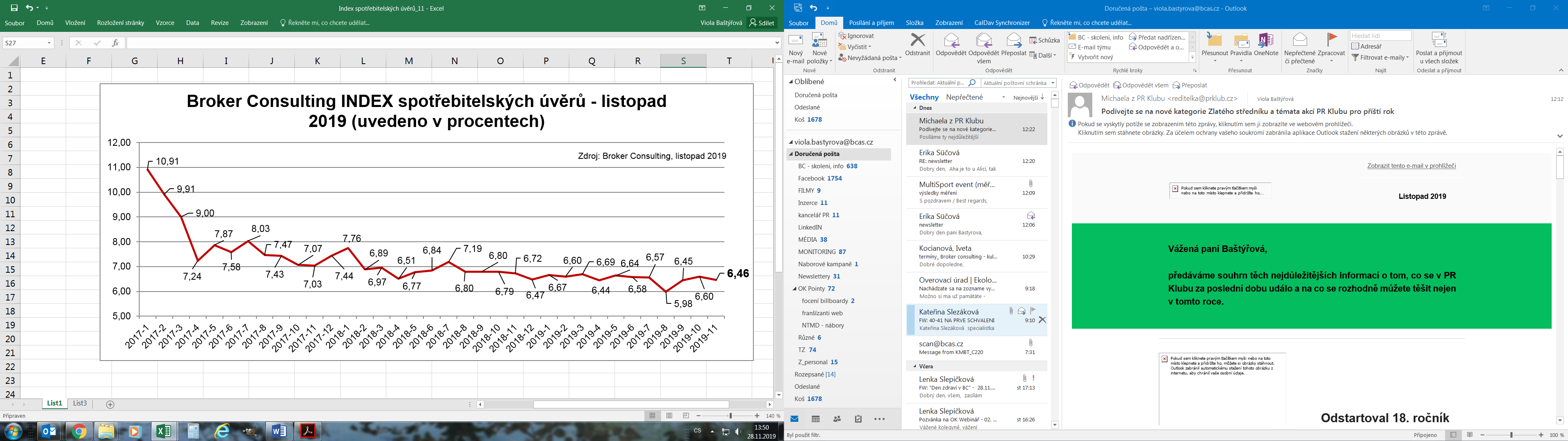 Proč je dobré Index sledovatBroker Consulting Index spotřebitelských úvěrů zachycuje vývoj úrokových sazeb u spotřebitelských bankovních úvěrů. Je praktickým indikátorem toho, jak se pro českou veřejnost úvěry vyvíjejí z hlediska úrokových sazeb, a tedy i výše splátek na určitou půjčenou sumu. Lidé si tyto typy úvěrů berou, aby financovali různé potřeby. Od dovolené přes nový telefon až po překlenutí nějaké tíživé situace. Zásadní význam má index pro domácnosti, které splácejí větší množství úvěrů a splátky je dusí. Index jim může otevřít oči, že půjčky je možné refinancovat s mnohem nižší úrokovou sazbou, a nastartovat tak cestu za ozdravením rodinných financí. Sazby spotřebitelských úvěrů jsou na trhu velmi různé, lidé často dobře nezhodnotí situaci a sjednají si drahou půjčku. Index je důvěryhodným podkladem pro média při komunikaci praktického a pro občany zajímavého tématu. Index nemá za cíl ukazovat průměr trhu, ale zdravou sazbu. Pokud si proto člověk chce sjednat spotřebitelský úvěr ať už v bance, nebo v nebankovní instituci a úroková sazba je výrazněji vyšší než aktuální index, je potřeba zpozornět.	